ГОРНОУРАЛЬСКИЙ ГОРОДСКОЙ ОКРУГМУНИЦИПАЛЬНОЕ БЮДЖЕТНОЕ ДОШКОЛЬНОЕ ОБРАЗОВАТЕЛЬНОЕ УЧРЕЖДЕНИЕ «ДЕТСКИЙ САД № 50»622940, Свердловская обл., п.Черноисточинск, ул.Береговая1тел.\факс 43-95-95, E –mail: mdou50-istok@mail.МЕТОДИЧЕСКИЕ РЕКОМЕНДАЦИИ «Особенности организации развивающей предметно- пространственной среды по физическому развитию детей дошкольного возраста в соответствии с требованиями Федерального государственного образовательного стандарта дошкольного образования»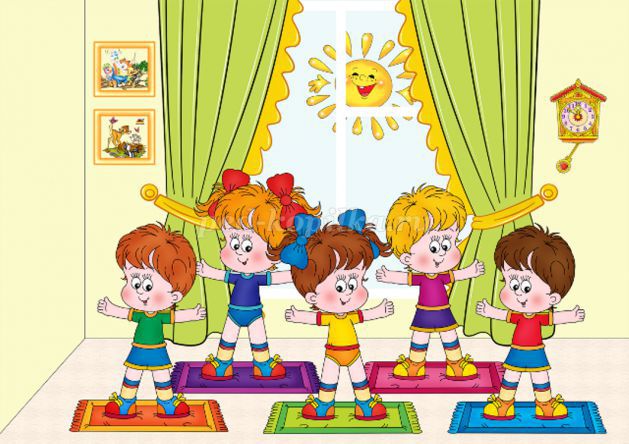 п. Черноисточинск2022 г               Предметно-пространственная развивающая среда в учреждении, реализующем программу дошкольного образования, является одним из важнейших критериев оценки качества образования. Это обусловлено её значимостью для разностороннего развития ребенка, успешной социализации в обществе. Дошкольный возраст в развитии ребенка – это период, когда закладывается фундамент его здоровья и культуры движения. Современные дети в большинстве своем испытывают дефицит движения, что сказывается на их здоровье и физическом развитии. В связи с этим задача формирования развивающей предметно – пространственной среды, обеспечивающей реализацию возможностей полноценного физического развития воспитанников выступает на первый план.          Методические рекомендации предназначены оказать помощь педагогам в оптимальной организации предметно-пространственной развивающей среды для реализации образовательной области « Физическое развитие» в соответствии с Федеральным государственным образовательным стандартом дошкольного образования. Направлены на реализацию ФГОС ДО, в части требований к условиям реализации основной образовательной программы дошкольного образования, образовательной области «Физическое развитие» в группах общеразвивающей направленности от 2 до 7 лет.            Физическое развитие включает приобретение опыта в следующих видах деятельности детей: двигательной, в том числе связанной с выполнением упражнений, направленных на развитие таких физических качеств, как координация и гибкость; способствующих правильному формированию опорно-двигательной системы организма, развитию равновесия, координации движения, крупной и мелкой моторики обеих рук, а также с правильным, не наносящем ущерба организму, выполнением основных движений (ходьба, бег, мягкие прыжки, повороты в обе стороны), формирование начальных представлений о некоторых видах спорта, овладение подвижными играми с правилами; становление целенаправленности и саморегуляции в двигательной сфере; становление ценностей здорового образа жизни, овладение его элементарными нормами и правилами (в питании, двигательном режиме, закаливании, при формировании полезных привычек и др.).          В соответствии с ФГОС ДО и образовательной программой дошкольного образования  развивающая предметно-пространственная среда создается педагогами для развития индивидуальности каждого ребенка с учетом его возможностей, уровня активности и интересов.  При создании развивающей предметно-пространственной среды для реализации задач по направлению «Физическое развитие» (далее - РППС) необходимо обеспечить реализацию: - образовательного потенциала пространства групповой комнаты и материалов, оборудования и инвентаря для развития детей дошкольного возраста, охраны и укрепления их здоровья, учѐта индивидуальных особенностей детей и коррекции их развития;  - двигательной активности детей, возможности общения и совместной деятельности детей и взрослых, а также возможности для уединения;  - различных образовательных программ, с учетом применения инклюзивного образования, а также национально-культурных, климатических и других условий. В соответствии с ФГОС ДО предметная среда  должна обеспечивать и гарантировать: - охрану и укрепление физического и психического здоровья и эмоционального благополучия детей, а также проявление уважения к их человеческому достоинству к их чувствам и потребностям, формировать и поддерживать положительную самооценку, в том числе и при взаимодействии детей друг с другом и в коллективной работе, уверенность в собственных возможностях и способностях; - максимальную реализацию образовательного потенциала пространства организации, группы и прилегающей территории, приспособленной для реализации Программы, ФГОС ДО, а также материалов, оборудования и инвентаря для развития детей дошкольного возраста в соответствии с особенностями каждого возрастного этапа, охраны и укрепления их здоровья, учета особенностей и коррекции недостатков их развития;  - построение вариативного развивающего образования, ориентированного на возможности свободного выбора детьми материалов,   видов активности, участников совместной деятельности и общения, как с детьми разного возраста, так и со взрослыми, а также свободу в выражении своих чувств и мыслей; - создать условия для ежедневной трудовой деятельности и мотивации непрерывного самосовершенствования профессиональное развитие педагогических работников, а также оказать содействие в определении собственных целей, личных и профессиональных потребностей и мотивов - открытость дошкольного образования и вовлечение родителей (законных представителей) непосредственно в образовательную деятельность, осуществлять им поддержку по вопросам образования детей, воспитания, охране и укреплении их здоровья, а также поддержки образовательных инициатив внутри семьи; - построение образовательной деятельности на основе взаимодействия взрослых с детьми, ориентированной на интересы и возможности каждого ребенка и учитывающего социальную ситуацию его развития и соответствующих возрастных и индивидуальных особенностей (недопустимость, как искусственного ускорения, так и искусственного замедления развития детей); - создание равных условий, максимально способствующих реализации различных образовательных программ в ДОО для детей, принадлежащих к разным национально-культурным, религиозным общностям и социальным слоям, а также имеющих различные (в том числе ограниченные) возможности здоровья.           В каждой ДОО развивающая предметно-пространственная среда обладает свойствами открытой системы и выполняет образовательную, развивающую, воспитывающую, стимулирующую функции. На протяжении процесса взросления ребенка все компоненты (игрушки, оборудование, мебель и пр. материалы) РППС также необходимо менять, обновлять и пополнять. Педагогам следует помнить, что у детей дошкольного возраста быстро падает интерес к одному и тому же пособию. Поэтому все имеющиеся пособия нежелательно держать в групповой комнате. Лучше вносить их постепенно, чередуя их. Мелкие пособия следует держать в открытых ящиках так, чтобы дети могли свободно ими пользоваться. В соответствии с ФГОС ДО и общеобразовательной программой ДОО РППС создается педагогами для развития индивидуальности каждого ребенка с учетом его возможностей, уровня активности и интересов. Реализация основных принципов к РППС в отношении образовательной области «Физическое развитие» с учетом требований ФГОС ДО 1. РППС должна быть содержательно-насыщенной.Оборудование физкультурного центра (уголка, сектора) должно содержать средства обучения (в том числе, технические), материалы (в том числе, расходные), инвентарь, игровое, спортивное и оздоровительное 4 оборудование, позволяющие в полной мере реализовать потребности ребенка в двигательной активности. Оборудование, инвентарь должно быть в достаточном количестве. При создании физкультурно-оздоровительного центра (уголка, сектора) необходимо обеспечить наличие дидактического и иллюстративного материала, игр по направлению «Физическое развитие». 2. РППС должна быть трансформируемой. При организации двигательной деятельности детей необходимо учитывать возможность организации достаточного пространства для двигательной активности. С учетом этого в групповом помещении следует организовать размещение мебели по периметру помещения таким образом, что во время свободной деятельности детей столы раздвигаются, остается максимальное пространство для движения. В спальных помещениях групп старшего дошкольного возраста рекомендуется высвободить место для двигательной активности детей. В целях трансформирования среды приветствуется использование настенных, встроенных тренажёров, игровых панелей на стенах, на полу. Оборудование должно быть легким в использовании, с одной стороны – обладать устойчивостью, с другой – мобильностью: в случае перемещения должно иметь держатели или какие-либо устройства, которые позволяли бы стационарно фиксировать предмет к стене, к какой-либо поверхности и в случае необходимости легко открепляться и перемещаться. 3. РППС должна соответствовать принципам полифункциональности.       Практически все оборудование по направлению «Физическое развитие» позволяет реализовать данный принцип в полной мере. Рекомендуется использование сертифицированного полифункционального выдвижного оборудования (баскетбольные стойки, щиты, ворота, теннисный мини-корт и др.) 4. РППС по физическому развитию должна быть доступной для ребенка, в том числе с учетом его индивидуальных и возрастных особенностей. При организации предметного пространства группы следует учитывать гендерный подход. Среда должна быть доступной для ребенка (в том числе с ограниченными возможностями здоровья) не только в помещении, но и на прилегающей к детскому саду территории. Все игровые материалы, пособия должны находиться в свободном доступе для детей. В помещениях детского сада рекомендуется установить порядок и внутренние правила использования того или иного материала, оборудования или пособия, позволяющие ребенку правильно и рационально использовать оборудование, средства обучения и т.п.5. Помимо соответствия критериям, установленным ФГОС ДО, все элементы РППС должны иметь все необходимые сертификационные документы: Сертификат соответствия и Гигиенический сертификат. Именно эти документы свидетельствуют об их физической безопасности для детей. Все элементы РППС должны соответствовать требованиям по обеспечению надёжности и безопасности их использования, такими как, санитарно-эпидемиологические правила и нормативы, правила пожарной безопасности.  Вопрос безопасности не менее актуален при организации двигательной активности на прилегающей территории детского сада. При организации двигательной активности детей следует предупреждать возникновение травм, падения с высоты, выпадение с боковых поверхностей изделий, удары и ушибы в результате неустойчивости, травмирование об острые углы; уделять особое внимание одежде и обуви ребенка. Рекомендуется наличие безопасного резинового покрытия на спортивной площадке. Принимая во внимание интегративные качества образовательных областей, игрушки, оборудование и прочие материалы для реализации содержания одной образовательной области могут использоваться и в ходе реализации содержания других областей, каждая из которых соответствует детским видам деятельности (игровой, двигательной, коммуникативной, познавательно-исследовательской, изобразительной, конструирования, восприятия художественной литературы и фольклора, музыкальной и др.). Отдельно стоит заметить, что деление образовательных областей на отдельные группы (направления) довольно условно, поскольку при учете взаимодополнения решение конкретных задач в свою очередь содействует и косвенному решению других задач. Наполняя пространство игрушками, оборудованием и другими игровыми материалами необходимо помнить о том, что все предметы должны быть известны детям согласно их индивидуальным особенностям (возрастным и гендерным) для осуществления полноценной самостоятельной и совместной со сверстниками деятельности.       В РППС должны быть включены также предметы для совместной деятельности ребенка со взрослым (педагогом). Оборудование группы мебелью и пособиями должно отвечать задачам развития всех систем организма, повышению двигательной активности, своевременному овладению ведущими навыками, способствовать охране нервной системы ребенка.       Во всех группах детского сада должны быть оборудованы физкультурные центры (зоны, уголки, сектора), содержащие все необходимые пособия: ленты, платочки, мячи различных размеров, султанчики, мелкие игрушки и многое другое для проведения утренних гимнастик и образовательной деятельности по физическому развитию. Такие пособия, как мячи разных размеров, мячи-утяжелители, наборы (серсо, кегли, кольцеброс и пр.) следует хранить в открытом виде в ящиках, которые располагаются вдоль стены.           Для хранения физкультурных пособий в групповых комнатах может быть использована секционная мебель с выдвижными ящиками или тележка. Обручи, скакалки, шнуры советуем разместить на крюках одной свободной стены в месте расположения физкультурного центра (уголка, сектора, зоны).               Для проведения гимнастик после сна во всех группах необходимо иметь дорожки здоровья, тренажёры для профилактики плоскостопия, формирования правильной осанки, профилактики миопии, развития дыхания.         В соответствии с возрастом детей в каждой группе рекомендуется обеспечить наличие дидактических, игровых, наглядных материалов, презентаций, фильмов по формированию у дошкольников основ здорового образа жизни (альбомы, дидактические игры, иллюстративный материал и др.).          В каждой группе рекомендуется разместить ростомеры, чтоб ребенок мог отследить динамику своего роста в удобное для него время. Физкультурные пособия важно разместить таким образом, чтобы они способствовали проявлению двигательной активности детей. Так, рядом с центром организации сюжетно-ролевых игр можно поставить игрушки- двигатели (машины, тележки). Крупное оборудование, в том числе гимнастические модули и мячи важно расположить вдоль стен, где нет батарей. В средней группе хорошо иметь деревянную стенку (высота 150 см.) для формирования правильной осанки. Игровое и спортивное оборудование, не требующее сертификации, может быть изготовлено спортивном (физкультурном) зале (при наличии).               На прогулочных участках рекомендуется наличие оборудования, необходимого для активизации деятельности детей по всем направлениям двигательной активности (для ходьбы, бега и равновесия; для прыжков; для катания, бросания, ловли; для ползания и лазания и др.). В зависимости от сезона, необходимо предусмотреть выносной материал для проведения образовательной деятельности по физическому развитию и организации двигательной активности на прогулке.        Рекомендуется уделять особое внимание комплектованию всего оборудования, инвентаря, материалов, входящих в один сектор (уголок, центр, зону) по стилю, цветовому решению. В обязательном порядке необходимы информационные стенды для родителей (законных представителей), педагогических работников по данному направлению деятельности. Например, «О здоровье всерьез», «Юные чемпионы», «Советы доктора», «Детские болезни» и др. Возможна организация тематических выставок, галерей, музеев.        При организации РППС по физическому развитию следует учитывать примерные перечни средств обучения (в том числе, технические), материалов (в том числе, расходных), инвентаря, игрового, спортивного и оздоровительного оборудования спортивного зала, физкультурно- оздоровительного центра (уголка, сектора) в групповом помещении, спортивной площадки и рекомендациями к выносному на прогулку оборудованию.Примерное наполнение развивающей предметно-пространственной среды в группе по образовательной области «Физическое развитие» (младший возраст)Примерное наполнение развивающей предметно-пространственной среды в группе по образовательной области«Физическое развитие» (старший возраст)Примерное наполнение развивающей предметно-пространственной средыв физкультурном зале в соответствии с ФГОС ДОДидактические материалы для использования в работе с дошкольникамиинструктором по физической культуре Иллюстрации, схемы, пиктограммыПособия и игры с валеологическим  содержаниемДидактические и развивающие  игрыПособия для закаливания и оздоровленияКарточки – схемы Демонстрационный материал по безопасностиМагнитофонФонотеки, презентацииПальчиковая и  гимнастика для глазКартотеки подвижных игрКартотеки утренней гимнастики по (возрастам) «Школа мяча» картотека игр с элементами спорт. игрИнформационное оснащение по корригирующей гимнастике и др.Организация двигательной развивающей среды на участке образовательного учрежденияУчасток детского сада должен быть создан с  учетом возможности организации такого вида деятельности дошкольников, как физическая активность (бег, лазанье, прыганье, катание, проведение подвижных и спортивных игр и пр.).   Активное свободное движение является, с одной стороны, важной потребностью дошкольников, а с другой – формой их физического развития, формирования активности, самостоятельности.Вся территория участка разбита на несколько площадок, оснащенных горками сооружениями для лазанья, игровыми комплексами для двигательной активности детей, пространством для проведения подвижных и спортивных игр и спортивную площадку.Физкультурное  оборудование на спортивной площадке:Спортивный комплексБеговая дорожка Прыжковая ямаЦели для метанияРазметка  для бега и прыжковПЕРЕЧЕНЬ ИСПОЛЬЗУЕМЫХ ИСТОЧНИКОВ 1. Карабанова О.А., Алиева Э.Ф., Радионова О.Р., Рабинович П.Д., Марич Е.М. Организация развивающей предметно-пространственной среды в соответствии с федеральным государственным образовательным стандартом дошкольного образования. Методические рекомендации для педагогических работников дошкольных образовательных организаций и родителей детей дошкольного возраста / О.А. Карабанова, Э.Ф. Алиева, О.Р. Радионова, П.Д. Рабинович, Е.М. Марич. – М.: Федеральный институт развития образования, 2014. – 96 с. 2. Письмо Минобрнауки России 28.02.2014 № 08-249 «Комментарии к ФГОС дошкольного образования» 3. Письмо Минобразования России от 17 мая 1995 года № 61/19-12 «О психолого-педагогических требованиях к играм и игрушкам в современных условиях» (вместе с «Порядком проведения психолого- педагогической экспертизы детских игр и игрушек», «Методическими указаниями к психолого-педагогической экспертизе игр и игрушек», «Методическими указаниями для работников дошкольных образовательных учреждении "О психолого-педагогической ценности игр и игрушек"») 4. Приказ Минобрнауки России от 17.10.2013 № 1155 «Об утверждении федерального государственного образовательного стандарта дошкольного образования» 5. Постановление Главного государственного санитарного врача РФ от 15.05.2013 № 26 «Об утверждении СанПиН 2.4.1.3049-13 «Санитарно- эпидемиологические требования к устройству, содержанию и организации режима работы дошкольных образовательных организаций»6. Николаева Е.И., Федорук В.И., Захарина Е.Ю. Здоровьесбережение и здоровьеформирование в условиях детского сада. - СПб.: ООО Издательство «Детство-пресс», 2014.ИнтернетресурсЗадачиОО «Физическое развитие» по ФГОС ДО Пособия(в т. ч. нетрадиционные)КоличествоДидактические материалыРазвитие физических качеств -  координации гибкости и др.мячи резиновые  разных размеровпо 2 каждого размераДля решения данной задачи не предусмотрено использование дидактического материалаРазвитие физических качеств -  координации гибкости и др.мячи  фитбольные2Для решения данной задачи не предусмотрено использование дидактического материалаРазвитие физических качеств -  координации гибкости и др.набор мягких модулей1Для решения данной задачи не предусмотрено использование дидактического материалаРазвитие физических качеств -  координации гибкости и др.обруч  малый пластмассовый2Для решения данной задачи не предусмотрено использование дидактического материалаРазвитие физических качеств -  координации гибкости и др. дуги для подлезания и проползания2Для решения данной задачи не предусмотрено использование дидактического материалаРазвитие физических качеств -  координации гибкости и др. мини-горка1Для решения данной задачи не предусмотрено использование дидактического материалаРазвитие физических качеств -  координации гибкости и др.мягкая «кочка» с массажной поверхностью6Для решения данной задачи не предусмотрено использование дидактического материалаРазвитие физических качеств -  координации гибкости и др.гимнастическая скамейка1Для решения данной задачи не предусмотрено использование дидактического материалаРазвитие физических качеств -  координации гибкости и др.каталки на палочке6Для решения данной задачи не предусмотрено использование дидактического материалаРазвитие физических качеств -  координации гибкости и др. пирамиды с кольцами4Для решения данной задачи не предусмотрено использование дидактического материалаРазвитие физических качеств -  координации гибкости и др.кольцеброс1Для решения данной задачи не предусмотрено использование дидактического материалаРазвитие физических качеств -  координации гибкости и др.машины-двигатели2Для решения данной задачи не предусмотрено использование дидактического материалаФормирование опорно-двигательной системы организма, развитие равновесия, координации движения, крупной и мелкой моторики обеих рук, а также с правильным, не наносящим ущерба организму выполнением основных движений (ходьба, бег, мягкие прыжки, повороты в обе стороны)скакалки3Мозаика крупная, конструкторы объемные, шнуровки, развивающие наборы с пирамидами игры с прищепками и т.п.Формирование опорно-двигательной системы организма, развитие равновесия, координации движения, крупной и мелкой моторики обеих рук, а также с правильным, не наносящим ущерба организму выполнением основных движений (ходьба, бег, мягкие прыжки, повороты в обе стороны) обручи малые платмассовые2Мозаика крупная, конструкторы объемные, шнуровки, развивающие наборы с пирамидами игры с прищепками и т.п.Формирование опорно-двигательной системы организма, развитие равновесия, координации движения, крупной и мелкой моторики обеих рук, а также с правильным, не наносящим ущерба организму выполнением основных движений (ходьба, бег, мягкие прыжки, повороты в обе стороны) дуги для подлезания и проползания2Мозаика крупная, конструкторы объемные, шнуровки, развивающие наборы с пирамидами игры с прищепками и т.п.Формирование опорно-двигательной системы организма, развитие равновесия, координации движения, крупной и мелкой моторики обеих рук, а также с правильным, не наносящим ущерба организму выполнением основных движений (ходьба, бег, мягкие прыжки, повороты в обе стороны) султанчики, флажки, погремушки цветные ленты на кольцах для выполнения ОУпо 2 на ребенкаМозаика крупная, конструкторы объемные, шнуровки, развивающие наборы с пирамидами игры с прищепками и т.п.Формирование опорно-двигательной системы организма, развитие равновесия, координации движения, крупной и мелкой моторики обеих рук, а также с правильным, не наносящим ущерба организму выполнением основных движений (ходьба, бег, мягкие прыжки, повороты в обе стороны) оборудование для спрыгивания1Мозаика крупная, конструкторы объемные, шнуровки, развивающие наборы с пирамидами игры с прищепками и т.п.Формирование опорно-двигательной системы организма, развитие равновесия, координации движения, крупной и мелкой моторики обеих рук, а также с правильным, не наносящим ущерба организму выполнением основных движений (ходьба, бег, мягкие прыжки, повороты в обе стороны) бильбоке4Мозаика крупная, конструкторы объемные, шнуровки, развивающие наборы с пирамидами игры с прищепками и т.п.Формирование опорно-двигательной системы организма, развитие равновесия, координации движения, крупной и мелкой моторики обеих рук, а также с правильным, не наносящим ущерба организму выполнением основных движений (ходьба, бег, мягкие прыжки, повороты в обе стороны) шнуры1Мозаика крупная, конструкторы объемные, шнуровки, развивающие наборы с пирамидами игры с прищепками и т.п.Формирование опорно-двигательной системы организма, развитие равновесия, координации движения, крупной и мелкой моторики обеих рук, а также с правильным, не наносящим ущерба организму выполнением основных движений (ходьба, бег, мягкие прыжки, повороты в обе стороны) бруски4Мозаика крупная, конструкторы объемные, шнуровки, развивающие наборы с пирамидами игры с прищепками и т.п.Формирование опорно-двигательной системы организма, развитие равновесия, координации движения, крупной и мелкой моторики обеих рук, а также с правильным, не наносящим ущерба организму выполнением основных движений (ходьба, бег, мягкие прыжки, повороты в обе стороны)подвески в воздушном пространстве для прыжков 1Мозаика крупная, конструкторы объемные, шнуровки, развивающие наборы с пирамидами игры с прищепками и т.п.Формирование опорно-двигательной системы организма, развитие равновесия, координации движения, крупной и мелкой моторики обеих рук, а также с правильным, не наносящим ущерба организму выполнением основных движений (ходьба, бег, мягкие прыжки, повороты в обе стороны)веревка с палочками на концах  для игры «Кто быстрее»1Мозаика крупная, конструкторы объемные, шнуровки, развивающие наборы с пирамидами игры с прищепками и т.п.Формирование опорно-двигательной системы организма, развитие равновесия, координации движения, крупной и мелкой моторики обеих рук, а также с правильным, не наносящим ущерба организму выполнением основных движений (ходьба, бег, мягкие прыжки, повороты в обе стороны)«салютики» для бросания, метания6Мозаика крупная, конструкторы объемные, шнуровки, развивающие наборы с пирамидами игры с прищепками и т.п.Формирование опорно-двигательной системы организма, развитие равновесия, координации движения, крупной и мелкой моторики обеих рук, а также с правильным, не наносящим ущерба организму выполнением основных движений (ходьба, бег, мягкие прыжки, повороты в обе стороны)мешочки для метания2Мозаика крупная, конструкторы объемные, шнуровки, развивающие наборы с пирамидами игры с прищепками и т.п.Формирование опорно-двигательной системы организма, развитие равновесия, координации движения, крупной и мелкой моторики обеих рук, а также с правильным, не наносящим ущерба организму выполнением основных движений (ходьба, бег, мягкие прыжки, повороты в обе стороны) лестница для перешагивания и перепрыгивания1Мозаика крупная, конструкторы объемные, шнуровки, развивающие наборы с пирамидами игры с прищепками и т.п.Формирование опорно-двигательной системы организма, развитие равновесия, координации движения, крупной и мелкой моторики обеих рук, а также с правильным, не наносящим ущерба организму выполнением основных движений (ходьба, бег, мягкие прыжки, повороты в обе стороны) качалки4Мозаика крупная, конструкторы объемные, шнуровки, развивающие наборы с пирамидами игры с прищепками и т.п.Формирование опорно-двигательной системы организма, развитие равновесия, координации движения, крупной и мелкой моторики обеих рук, а также с правильным, не наносящим ущерба организму выполнением основных движений (ходьба, бег, мягкие прыжки, повороты в обе стороны)кольцеброс1Мозаика крупная, конструкторы объемные, шнуровки, развивающие наборы с пирамидами игры с прищепками и т.п.Формирование опорно-двигательной системы организма, развитие равновесия, координации движения, крупной и мелкой моторики обеих рук, а также с правильным, не наносящим ущерба организму выполнением основных движений (ходьба, бег, мягкие прыжки, повороты в обе стороны)тоннель1Мозаика крупная, конструкторы объемные, шнуровки, развивающие наборы с пирамидами игры с прищепками и т.п.Формирование опорно-двигательной системы организма, развитие равновесия, координации движения, крупной и мелкой моторики обеих рук, а также с правильным, не наносящим ущерба организму выполнением основных движений (ходьба, бег, мягкие прыжки, повороты в обе стороны)набор разноцветных кеглей1Мозаика крупная, конструкторы объемные, шнуровки, развивающие наборы с пирамидами игры с прищепками и т.п.Формирование опорно-двигательной системы организма, развитие равновесия, координации движения, крупной и мелкой моторики обеих рук, а также с правильным, не наносящим ущерба организму выполнением основных движений (ходьба, бег, мягкие прыжки, повороты в обе стороны)неваляшки4Мозаика крупная, конструкторы объемные, шнуровки, развивающие наборы с пирамидами игры с прищепками и т.п.Формирование опорно-двигательной системы организма, развитие равновесия, координации движения, крупной и мелкой моторики обеих рук, а также с правильным, не наносящим ущерба организму выполнением основных движений (ходьба, бег, мягкие прыжки, повороты в обе стороны)машины-двигатели2Мозаика крупная, конструкторы объемные, шнуровки, развивающие наборы с пирамидами игры с прищепками и т.п.Формирование начальных представлений о некоторых видах спортакуклы-спортсменыИллюстративный материал «Виды спорта»Овладение подвижными играми с правиламимячи резиновые, маски, атрибуты к подвижным играм и т.д.Для решения данной задачи не предусмотрено использование дидактического материалаСтановление целенаправленности и саморегуляции в двигательной сферемини-горка, кольцеброс, движущиеся игрушкиДля решения данной задачи не предусмотрено использование дидактического материалаСтановление ценностей здорового образа жизни, овладение его элементарными нормами и правиламимячи массажные, следы рук и ног, массажные дорожки, мякиши дорожки «Змейка», «гусеница» из разноцветных мочалок, подвески в воздушном пространстве для вытягивания, корригирующая стенка, ребристая доска, куклы-спортсмены, докторНастольно-печатные, дидактические  игры типа «Здоровье», «Подбери зубную щетку», «Что нужно для уборки», «Что нужно для умывания», «Мир эмоций», «Собери фигуру человека», «Какое настроение у человечка»Задачи ОО «Физическое развитие» по ФГОС ДО  Пособия (в т. ч. нетрадиционные)КоличествоДидактические материалыРазвитие физических качеств -  координации гибкости и др.мячи резиновые  разных размеровпо 4 каждого размераДля решения данной задачи не предусмотрено использование дидактического материалаРазвитие физических качеств -  координации гибкости и др.мячи  фитбольные2Для решения данной задачи не предусмотрено использование дидактического материалаРазвитие физических качеств -  координации гибкости и др.набор мягких модулей1Для решения данной задачи не предусмотрено использование дидактического материалаРазвитие физических качеств -  координации гибкости и др.обруч  средний, малый по 5 каждого размераДля решения данной задачи не предусмотрено использование дидактического материалаРазвитие физических качеств -  координации гибкости и др. дуги для подлезания и проползания2Для решения данной задачи не предусмотрено использование дидактического материалаРазвитие физических качеств -  координации гибкости и др.гимнастическая скамейка1Для решения данной задачи не предусмотрено использование дидактического материалаРазвитие физических качеств -  координации гибкости и др.экспандер4Для решения данной задачи не предусмотрено использование дидактического материалаРазвитие физических качеств -  координации гибкости и др.кольцеброс2Для решения данной задачи не предусмотрено использование дидактического материалаФормирование опорно-двигательной системы организма, развитие равновесия, координации движения, крупной и мелкой моторики обеих рук, а также с правильным, не наносящим ущерба организму выполнением основных движений (ходьба, бег, мягкие прыжки, повороты в обе стороны)скакалки5Мозаика мелкая, конструкторы, в т.ч. объемные, шнуровки, схемы упражнений  и т.п.Формирование опорно-двигательной системы организма, развитие равновесия, координации движения, крупной и мелкой моторики обеих рук, а также с правильным, не наносящим ущерба организму выполнением основных движений (ходьба, бег, мягкие прыжки, повороты в обе стороны) обручи плоские8-9Мозаика мелкая, конструкторы, в т.ч. объемные, шнуровки, схемы упражнений  и т.п.Формирование опорно-двигательной системы организма, развитие равновесия, координации движения, крупной и мелкой моторики обеих рук, а также с правильным, не наносящим ущерба организму выполнением основных движений (ходьба, бег, мягкие прыжки, повороты в обе стороны) дуги для подлезания и проползания2Мозаика мелкая, конструкторы, в т.ч. объемные, шнуровки, схемы упражнений  и т.п.Формирование опорно-двигательной системы организма, развитие равновесия, координации движения, крупной и мелкой моторики обеих рук, а также с правильным, не наносящим ущерба организму выполнением основных движений (ходьба, бег, мягкие прыжки, повороты в обе стороны) султанчики, флажки, цветные ленты на кольцах для выполнения ОУпо 2 на ребенкаМозаика мелкая, конструкторы, в т.ч. объемные, шнуровки, схемы упражнений  и т.п.Формирование опорно-двигательной системы организма, развитие равновесия, координации движения, крупной и мелкой моторики обеих рук, а также с правильным, не наносящим ущерба организму выполнением основных движений (ходьба, бег, мягкие прыжки, повороты в обе стороны) оборудование для спрыгивания1Мозаика мелкая, конструкторы, в т.ч. объемные, шнуровки, схемы упражнений  и т.п.Формирование опорно-двигательной системы организма, развитие равновесия, координации движения, крупной и мелкой моторики обеих рук, а также с правильным, не наносящим ущерба организму выполнением основных движений (ходьба, бег, мягкие прыжки, повороты в обе стороны) бильбоке4Мозаика мелкая, конструкторы, в т.ч. объемные, шнуровки, схемы упражнений  и т.п.Формирование опорно-двигательной системы организма, развитие равновесия, координации движения, крупной и мелкой моторики обеих рук, а также с правильным, не наносящим ущерба организму выполнением основных движений (ходьба, бег, мягкие прыжки, повороты в обе стороны) шнуры1Мозаика мелкая, конструкторы, в т.ч. объемные, шнуровки, схемы упражнений  и т.п.Формирование опорно-двигательной системы организма, развитие равновесия, координации движения, крупной и мелкой моторики обеих рук, а также с правильным, не наносящим ущерба организму выполнением основных движений (ходьба, бег, мягкие прыжки, повороты в обе стороны) бруски4Мозаика мелкая, конструкторы, в т.ч. объемные, шнуровки, схемы упражнений  и т.п.Формирование опорно-двигательной системы организма, развитие равновесия, координации движения, крупной и мелкой моторики обеих рук, а также с правильным, не наносящим ущерба организму выполнением основных движений (ходьба, бег, мягкие прыжки, повороты в обе стороны)подвески в воздушном пространстве для прыжков в высоту1Мозаика мелкая, конструкторы, в т.ч. объемные, шнуровки, схемы упражнений  и т.п.Формирование опорно-двигательной системы организма, развитие равновесия, координации движения, крупной и мелкой моторики обеих рук, а также с правильным, не наносящим ущерба организму выполнением основных движений (ходьба, бег, мягкие прыжки, повороты в обе стороны)веревка с палочками на концах  для игры «Кто быстрее»1Мозаика мелкая, конструкторы, в т.ч. объемные, шнуровки, схемы упражнений  и т.п.Формирование опорно-двигательной системы организма, развитие равновесия, координации движения, крупной и мелкой моторики обеих рук, а также с правильным, не наносящим ущерба организму выполнением основных движений (ходьба, бег, мягкие прыжки, повороты в обе стороны)«салютики» для бросания, метания12Мозаика мелкая, конструкторы, в т.ч. объемные, шнуровки, схемы упражнений  и т.п.Формирование опорно-двигательной системы организма, развитие равновесия, координации движения, крупной и мелкой моторики обеих рук, а также с правильным, не наносящим ущерба организму выполнением основных движений (ходьба, бег, мягкие прыжки, повороты в обе стороны)мешочки для метания6-12Мозаика мелкая, конструкторы, в т.ч. объемные, шнуровки, схемы упражнений  и т.п.Формирование опорно-двигательной системы организма, развитие равновесия, координации движения, крупной и мелкой моторики обеих рук, а также с правильным, не наносящим ущерба организму выполнением основных движений (ходьба, бег, мягкие прыжки, повороты в обе стороны) лестница для перешагивания и перепрыгивания1Мозаика мелкая, конструкторы, в т.ч. объемные, шнуровки, схемы упражнений  и т.п.Формирование опорно-двигательной системы организма, развитие равновесия, координации движения, крупной и мелкой моторики обеих рук, а также с правильным, не наносящим ущерба организму выполнением основных движений (ходьба, бег, мягкие прыжки, повороты в обе стороны) канат1Мозаика мелкая, конструкторы, в т.ч. объемные, шнуровки, схемы упражнений  и т.п.Формирование опорно-двигательной системы организма, развитие равновесия, координации движения, крупной и мелкой моторики обеих рук, а также с правильным, не наносящим ущерба организму выполнением основных движений (ходьба, бег, мягкие прыжки, повороты в обе стороны)палка гимнастическая5Мозаика мелкая, конструкторы, в т.ч. объемные, шнуровки, схемы упражнений  и т.п.Формирование опорно-двигательной системы организма, развитие равновесия, координации движения, крупной и мелкой моторики обеих рук, а также с правильным, не наносящим ущерба организму выполнением основных движений (ходьба, бег, мягкие прыжки, повороты в обе стороны)мишени настенные2-3Мозаика мелкая, конструкторы, в т.ч. объемные, шнуровки, схемы упражнений  и т.п.Формирование опорно-двигательной системы организма, развитие равновесия, координации движения, крупной и мелкой моторики обеих рук, а также с правильным, не наносящим ущерба организму выполнением основных движений (ходьба, бег, мягкие прыжки, повороты в обе стороны)тоннель1Мозаика мелкая, конструкторы, в т.ч. объемные, шнуровки, схемы упражнений  и т.п.Формирование опорно-двигательной системы организма, развитие равновесия, координации движения, крупной и мелкой моторики обеих рук, а также с правильным, не наносящим ущерба организму выполнением основных движений (ходьба, бег, мягкие прыжки, повороты в обе стороны)гимнастческая доска1Мозаика мелкая, конструкторы, в т.ч. объемные, шнуровки, схемы упражнений  и т.п.Формирование опорно-двигательной системы организма, развитие равновесия, координации движения, крупной и мелкой моторики обеих рук, а также с правильным, не наносящим ущерба организму выполнением основных движений (ходьба, бег, мягкие прыжки, повороты в обе стороны)мини-гольф2Мозаика мелкая, конструкторы, в т.ч. объемные, шнуровки, схемы упражнений  и т.п.Формирование опорно-двигательной системы организма, развитие равновесия, координации движения, крупной и мелкой моторики обеих рук, а также с правильным, не наносящим ущерба организму выполнением основных движений (ходьба, бег, мягкие прыжки, повороты в обе стороны)городки2Мозаика мелкая, конструкторы, в т.ч. объемные, шнуровки, схемы упражнений  и т.п.Формирование опорно-двигательной системы организма, развитие равновесия, координации движения, крупной и мелкой моторики обеих рук, а также с правильным, не наносящим ущерба организму выполнением основных движений (ходьба, бег, мягкие прыжки, повороты в обе стороны)летающая тарелка2Мозаика мелкая, конструкторы, в т.ч. объемные, шнуровки, схемы упражнений  и т.п.Формирование опорно-двигательной системы организма, развитие равновесия, координации движения, крупной и мелкой моторики обеих рук, а также с правильным, не наносящим ущерба организму выполнением основных движений (ходьба, бег, мягкие прыжки, повороты в обе стороны)воздушный змей1Мозаика мелкая, конструкторы, в т.ч. объемные, шнуровки, схемы упражнений  и т.п.Формирование опорно-двигательной системы организма, развитие равновесия, координации движения, крупной и мелкой моторики обеих рук, а также с правильным, не наносящим ущерба организму выполнением основных движений (ходьба, бег, мягкие прыжки, повороты в обе стороны)кольцеброс2Мозаика мелкая, конструкторы, в т.ч. объемные, шнуровки, схемы упражнений  и т.п.Формирование опорно-двигательной системы организма, развитие равновесия, координации движения, крупной и мелкой моторики обеих рук, а также с правильным, не наносящим ущерба организму выполнением основных движений (ходьба, бег, мягкие прыжки, повороты в обе стороны)набор разноцветных кеглей1Мозаика мелкая, конструкторы, в т.ч. объемные, шнуровки, схемы упражнений  и т.п.Формирование начальных представлений о некоторых видах спортакуклы-спортсмены, боксерские наборы, клюшки и шайбы, лыжи, велосипеды, набор для бадминтона, минигольф, набор для тенниса, мини-футбол, мини-хоккейИллюстративный материал «Виды спорта», « Спорт и спортсмены», «Олимпийские виды спорта»,дидактические игры «Четвертый лишний», «Олимпийские кольца», «Виды спорта», «Замри», «Подбери спортивный инвентарь», «Зооспорт»,«Разноцветные цепочки»Альбом «Олимпийские виды спорта»«Зимние и летние виды спорта», образовательный проект «Первые шаги к ГТО»Овладение подвижными играми с правиламимячи резиновые, маски, атрибуты к подвижным играм, дартс и т.д.Для решения данной задачи не предусмотрено использование дидактического материалаСтановление целенаправлен-ности и саморегуляции в двигательной сферекольцеброс, движущиеся игрушки, игровое оборудование с горкойДля решения данной задачи не предусмотрено использование дидактического материалаСтановление ценностей здорового образа жизни, овладение его элементарными нормами и правиламимячи массажные, следы рук и ног, массажные дорожки, мякиши дорожки «Змейка», «гусеница» из разноцветных мочалок,«Полосатики»( трубочки для массажа), «Веселые карандашики» (развитие моторики, массаж кистей)подвески в воздушном пространстве для вытягивания, корригирующая стенка, ребристая доска, рукавицы для тактильного массажа, пособие для проведения  глазной гимнастики «Часики», «Помоги божьей коровке добраться до цветка» и др. куклы-спортсмены, докторНастольно-печатные, дидактические игры типа «Здоровье», «Составь портрет», «Кто что ел?», «Полезно-вредно»«Мир эмоций», «Собери фигуру человека», «Мое настроение»Задачи ОО «Физическое развитие» по ФГОС ДО  Оборудование(в т. ч. нетрадиционные пособия) Развитие физических качеств -  координации гибкости и др.Тренажеры:Тренажерно-информационная система «ТИСА»Комплекс детских тренажеровВелотренажерыФитболыФормирование опорно-двигательной системы организма, развитие равновесия, координации движения, крупной и мелкой моторики обеих рук, а также с правильным, не наносящим ущерба организму выполнением основных движений (ходьба, бег, мягкие прыжки, повороты в обе стороны)Для ходьбы, бега, равновесия:Гимнастические скамейки  Наклонные доскиДорожки здоровьяМассажные и колючие коврикиМешочки с пескомДорожка – модульСкакалка - косичкаКонусы и ориентиры Разновысокие кубикиСекундомерДля прыжков: Стойки с рейкамиСкакалки разной длиныМягкие матыИгрушки на веревочкеДля метания, бросания, ловли:Мячи разного размераМячи набивныеДиски для метанияНабор кеглей с мячомКольцебросыКольца мягкие и плоские«Дартс» с шарикамиДля ползания и лазания:Гимнастическая стенка Воротики  дляподлезанияМягкие модулиДля общеразвивающих  упражнений:Гимнастические палкиОбручи разной величиныСултанчики для упражненийЛенты на колечкахРазноцветные флажки Гантели разного весаНетрадиционное оборудованиеДля развития ловкости и мелкой моторики  - « бильбоке», «серсо», моталочки, клубочки.Для бросков –  «ракеты», шарики с хвостиками и липучками.Для ходьбы, перешагивания, перепрыгивания -  кубики разной величины, барьерчики  и дорожка  из разноцветных рулонов,  следы на веревочках, скакалка «радуга», косичка.Для гимнастики и общеразвивающих упражнений - гимнастические коврики, султанчики, ленты на колечках и 2-х метровые ленты на палочках, флажки и дрВоротики, «лесенка-чудесенка» из рулонов для  пролезания.Формирование начальных представлений о некоторых видах спортаАтрибуты для спортивных игр:Мячи - футбольный, волейбольный, баскетбольныйВолейбольная сеткаРакетки и воланы для бадминтонаГородкиКлюшки, шайбыВоротаБаскетбольное кольцоЛыжи Набор для гольфаНабор для теннисаОвладение подвижными играми с правиламимячи резиновые, маски, атрибуты к подвижным играм, дартс, парашют, карусель и т.д.Становление целенаправленности и саморегуляции в двигательной сфереИгровые комплексы:ГоркаСухой бассейнСтановление ценностей здорового образа жизни, овладение его элементарными нормами и правиламиНетрадиционное оборудованиеДля дыхательной гимнастики  –  «облака с дождиком», «цветочки с бабочками»,  «деревья», «листики» из бумаги и пленки.Корригирующая  стенка «Робот» - для укрепления осанки.Атрибуты для профилактики плоскостопия - колючая дорожка, платочки, «червячки», массажные палочки и  дорожки из крышек и с разным наполнителем, Для глазной гимнастики  – рисунок - аппликация на стене.